1.	Council 2012 approved modifications to Decision 482 relating to exemption from any charge for submissions under resolves 3 and 4 of Resolution 555 (WRC-12) with a date of entry into force on 14 July 2012. Subsequently, Council 2013 approved the modification for the implementation of cost recovery for consolidation of frequency assignments in the MIFR of different GSO networks submitted by an administration (or an administration acting on behalf of a group of named administration). Decision 482 (modified 2013) entered into force on 1 July 2013.2.	Table 1 below provides relevant information regarding the application of Decision 482 for 2015 and 2016, in particular the percentage of invoices issued in 2015/2016 and paid in a timely manner  amounting to 99 per cent.Table 1 - Status of the implementation of Decision 482 for 2015-2016* 99 per cent of the invoices were paid in a timely manner. Invoices are payable within six months of the date of issue.
** The payments received include invoices issued in previous years.3.	A separate document (Document C17/11) provides information on the status of arrears and special arrears accounts at 31 December 2016, actions taken with a view to the settlement of arrears and special arrears accounts, and implementation of Resolution 41 (Rev. Busan, 2014), which includes satellite network filings, pursuant to Decision 10 (Antalya, 2006), and Decision 545 (C-07).4.	The implementation of Decision 482 (C-05), and subsequently Decision 482 (modified 2012) and Decision 482 (modified 2013), by the Radiocommunication Bureau did not give rise to any difficulty or create any problems either internally or with administrations notifying satellite network filings.5.	The Council is invited to take note of the status report on the implementation of cost recovery for satellite network filings._________________Council 2017
Geneva, 15-25 May 2017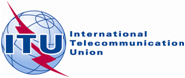 Agenda item: ADM 1Document C17/16-EAgenda item: ADM 117 February 2017Agenda item: ADM 1Original: EnglishReport by the Secretary-GeneralReport by the Secretary-GeneralCOST RECOVERY FOR THE PROCESSING OF SATELLITE NETWORK FILINGSCOST RECOVERY FOR THE PROCESSING OF SATELLITE NETWORK FILINGSSummaryThis document presents a status report on the implementation of cost recovery for satellite network filings (Decision 482 (modified 2013)).Action requiredThe Council is requested to take note of the implementation of Decision 482 (modified 2013).____________ReferencesResolution 91 (Rev. Guadalajara, 2010); Council Decision 482 (modified 2013);Documents C16/11, C16/16, C17/1120152016Total invoices issued*
(including free entitlement)CHF14’727’83317’688’111Free entitlementCHF1’441’3241’613’935Payments received**CHF13’760’42414’844’494Percentage of invoices issued in 2015/2016, due by 31.12.2016 and having been paidPercentage of invoices issued in 2015/2016, due by 31.12.2016 and having been paidPercentage of invoices issued in 2015/2016, due by 31.12.2016 and having been paid99%